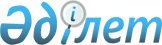 Об утверждении основных заданий и показателей Республиканской целевой научно-технической программы "Развитие атомной энергетики в Казахстане" на 1999-2003 годыПостановление Правительства Республики Казахстан от 12 марта 1999 года № 235

      Правительство Республики Казахстан постановляет: 

      1. Утвердить прилагаемые основные задания и показатели Республиканской целевой научно-технической программы "Развитие атомной энергетики в Казахстане" на 1999-2003 годы. 

      2. Министерству науки и высшего образования Республики Казахстан в установленном порядке сформировать и утвердить развернутый вариант программы в соответствии с ее основными заданиями и показателями, обеспечить целевое финансирование программы за счет средств, предусмотренных в расходной части республиканского бюджета на науку. 

      3. Настоящее постановление вступает в силу со дня подписания. 



 

         Премьер-Министр 

      Республики Казахстан 

 

                                              Утверждены                                      Постановлением Правительства                                          Республики Казахстан                                       от 12 марта 1999 года № 235 



 

           Основные задания и показатели Республиканской целевой       научно-технической программы "Развитие атомной энергетики в                           Казахстане" на 1999-2003 годы__________________________________________________________________________|Основные задания программы|   Научно-технические показатели программы    | |__________________________|______________________________________________||                          | на период 1999-2000   |  на период 2001-2003 ||                          |       годы            |          годы        | |__________________________|_______________________|______________________||         1                |         2             |            3         ||__________________________|_______________________|______________________||1. Радиоэкология регионов |Систематические комплек|Создание крупномасштаб| |Республики Казахстан, где |сные данные по радиаци-|ных (М 1 : 50000) ра- ||проводились ядерные взрывы|онному загрязнению тер-|диоэкологических карт | |или имеются организации   |ритории Семипалатинско-|наиболее загрязненных ||атомной промышленности и  |го региона. Результаты |мест проведения ядер- |      |атомные установки         |радиоэкологических ис- |ных испытаний в Респуб||                          |следований в местах    |лике Казахстан. Устано||                          |проведения подземных   |вление форм нахожде-  ||                          |ядерных взрывов на по- |ния, миграции и пере- |    |                          |лигонах Западного Ка-  |распределения радиоак-||                          |захстана. Рекомендации |тивных загрязнений в  ||                          |по обеспечению радиа-  |окружающей среде. Раз-||                          |ционной безопасности.  |работка основных пра- ||                          |Система радиационного  |вил использования в хо||                          |мониторинга последствий|зяйственных целях ра- ||                          |консервационной деятель|диоактивно-загрязнен- ||                          |ности по ликвидации    |ных земель и их опробо||                          |военной инфраструктуры |вание в условиях бывше||                          |на территории бывшего  |го Семипалатинского по||                          |Семипалатинского поли- |лигона. Радиационный  ||                          |гона                   |мониторинг наиболее   |     |                          |                       |загрязненных земель.  |     |                          |                       |Определение генетичес-|    |                          |                       |ких изменений в природ|     |                          |                       |ных популяциях организ|     |                          |                       |мов в радиационном био|     |                          |                       |геоценозе. Моделирова-|    |                          |                       |ние переноса радионук-|     |                          |                       |лидов в окружающей сре|     |                          |                       |де и выработка рекомен|     |                          |                       |даций по способам на- |     |                          |                       |дежной изоляции радио-|     |                          |                       |активных отходов      |     |__________________________|_______________________|______________________||2. Атомная энергетика и бе|Международная эксперти-|Создание Казахстанско-|     |зопасность атомных электро|за. Разработка технико-|го токамака материало-||станций                   |экономического обоснова|ведческого. Получение |     |                          |ния строительства атом-|новых результатов по  |     |                          |ной тепло-электростан- |безопасности энергети-|     |                          |ции малой мощности. Раз|ческих реакторов на   ||                          |работка технико-экономи|быстрых и тепловых    |     |                          |ческого обоснования и  |нейтронах. Проектный  |     |                          |технического проекта Ка|этап вывода из эксплуа|     |                          |захстанского токамака  |тации реактора БН-350 |     |                          |материаловедческого. Но|                      |     |                          |вые экспериментальные  |                      |     |                          |данные по заключитель- |                      |     |                          |ной стадии аварий на   |                      |     |                          |атомной электростанции |                      |     |                          |с легководным реактором|                      |     |                          |Проектирование и начало|                      |     |                          |строительства стенда по|                      |     |                          |изучению безопасности  |                      |     |                          |быстрых реакторов. Раз-|                      |     |                          |работка системы надеж- |                      |     |                          |ного хранения отработан|                      |     |                          |ного реакторного топли-|                      |     |                          |ва                     |                      |     |__________________________|_______________________|______________________|     |3. Ядерная физика и радиа-|Разработка эксперимен- |Новые эксперименталь- |     |ционное материаловедение в|тальных методов исследо|ные данные по сечениям|    |области атомной энергетики|вания ядерных реакций в|ядерных реакций при   |     |                          |энергетическом диапозо-|низких энергиях.      |     |                          |не до 2 МэВ на ускори- |Установление закономер|     |                          |тельном комплексе УКП-2|ностей и получение но-|     |                          |Получение новых данных |вых данных о комплекс-|     |                          |о влиянии облучения на |ном радиационном и га-|     |                          |структуру, фазовый сос-|зовом воздействии на  |    |                          |тав и физические свой- |дефектную структуру и |     |                          |ства конструкционных ма|физические свойства   |    |                          |териалов для атомной   |конструкционных матери|     |                          |энергетики             |алов термоядерных реак|     |                          |                       |торов                 |     |__________________________|______________________________________________|     |4. Ядерно-физические мето-|Освоение и внедрение ре|Производство изотопной|     |ды и наукоемкие технологии|акторных и циклотронных|продукции медицинского|     |для народного хозяйства   |технологий производства|и промышленного назна-|     |Республики Казахстан      |радиоизотопов для меди-|чения.                |     |                          |цины и промышленности. |Применение ядерно-физи|     |                          |Разработка и применение|ческих методов и мето-|     |                          |ядерно-физических мето-|дик анализа в различ- |     |                          |дов анализа для опреде-|ных отраслях народного||                          |ления элементного соста|хозяйства.            ||                          |ва объектов различных  |Создание новых матери-||                          |месторождений Казахста-|алов с уникальными    ||                          |на, окружающей среды   |свойствами для промыш-||                          |бывших ядерных полиго- |ленного использования.||                          |нов. Разработка магнет-|Применение метода ЭПР-||                          |ронных технологий для  |дозиметрии для опреде-||                          |получения новых материа|ления дозовых нагрузок||                          |лов с уникальными физи-|                      ||                          |ческими свойствами. Раз|                      ||                          |работка и международная|                      ||                          |сертификация методов   |                      ||                          |ЭПР-дозиметрии малых   |                      ||                          |доз облучения          |                      ||__________________________|_______________________|______________________||5. Влияние ядерных взрывов|Модернизация аппаратур-|Создание методической ||на состояние земной коры и|ной базы Национального |базы идентификации под||контроль за проведением   |центра контроля за под-|земных ядерных взрывов||ядерных испытаний         |земными ядерными взрыва|применительно к услови||                          |ми. Освоение, совершен-|ям Договора о всеобъем||                          |ствование существующих |лющем запрещении ядер-||                          |и разработка новых мето|ных испытаний. Внедре-||                          |дов контроля за ядерны-|ние и методическое со-||                          |ми взрывами в соответ- |провождение технологии||                          |ствии с требованиями   |экспрессного георадио-||                          |Договора о всеобъемлю- |экологического райони-||                          |щем запрещении ядерных |рования территорий быв||                          |испытаний. Разработка  |ших ядерных полигонов.||                          |комплекса геолого-гео- |Создание системы пос- ||                          |физических, гидрогеоло-|тоянно действующих гео||                          |гических,геохимических,|лабораторий для оценки||                          |биофизических и прочих |динамики поствзрывных ||                          |методов изучения состоя|геологических процес- ||                          |ния земной коры в мес- |сов в местах проведе- ||                          |тах проведения ядерных |ния подземных ядерных ||                          |взрывов. Разработка кон|взрывов               ||                          |цепции экспрессного гео|                      ||                          |радиоэкологического    |                      ||                          |районирования террито- |                      ||                          |рий бывших ядерных поли|                      ||                          |гонов                  |                      ||__________________________|_______________________|______________________||6. Подготовка специалистов|             на 1999-2003 годы                ||по основным направлениям  |______________________________________________||работ Национального ядерно|Подготовка специалистов ядерного профиля для  ||го центра Республики Казах|Республики Казахстан в институтах Национально-||стан. Информационное обес-|го ядерного центра Республики Казахстан в сот-||печение Республиканской   |рудничестве с иными высшими учебными заведени-||целевой научно-технической|ями Казахстана. Проведение международных кон- ||программы "Развитие атом- |ференций по основным направлениям деятельности||ной энергетики в Казахста-|Национального ядерного центра Республики Казах||не"                       |стан. Разъяснительная работа в средствах массо||                          |вой информации по повышению уровня знаний насе||                          |ления и общественности в области атомной энер-||                          |гетики, радиационной безопасности.            ||__________________________|______________________________________________|(Специалисты:     Э.Жакупова              И.Сельдемирова)     
					© 2012. РГП на ПХВ «Институт законодательства и правовой информации Республики Казахстан» Министерства юстиции Республики Казахстан
				